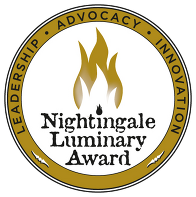 https://www.coloradonursesfoundation.com/info-nominate-a-nurseHow to nominate a nurseMeet with the nominee to discuss the categories and areas of recognitionDetermine which category of practice best identifies the nominee:Category I: Nurses in Clinical Practice (50% or their time or above providing direct patient care)Category II: Administrators, Educators, Researchers, Non-Traditional Practice Roles (other RN)Determine area of recognition for the nominee and answer 6 to 7 questions regarding your nominee’s category/area of recognition. Advocacy – advancing a cause or proposalLeadership – motivating others to work toward a common goalInnovation – demonstrating creativity that addresses today’s challenges/ opportunitiesIdentify two individuals to request a letter of support from (other than the nominator). These letters of support should address how the nominee has advanced the profession of nursing or has positively impacted his/her community. Be sure to share with the letter writers the category and area of recognition for your nomineeBe sure to nominate your nurse in the correct region! Region corresponds to the county in which the nurse works. If a nurse works in a facility, use the county in which the facility is located. If the nurse travels, use the county of the branch or office to which the nurse reports.NOTE: Centennial AHEC region includes Elbert, Kit Carson, Larimer, Lincoln, Logan, Morgan, Phillips, Sedgwick, Washington, Weld, and YumaNominators are encouraged to share their draft nominations with nurses and others for the purpose of strengthening the nominations, including ensuring the nominees have been entered in the proper categories. Changes, if any, must be made with the consent of both the nominator and nominee, and these reviews must occur prior to the final regional submission deadline. No changes can be made to applications, including changing categories, after the regional submission deadlines.Only COMPLETED/SUBMITTED nominations will be eligible for review for a Luminary Nightingale award.TIPSFirefox and Chrome are the preferred browsers for this softwareYou may edit your entry after submitting, up until the entry deadlinePlease make sure all your personal details are entered accurately, including details, as this will be used in the awards presentation if selected as a finalistYou can use the ‘copy’ feature to create a copy of your entry and change the category as requiredHave questions? Email us at support@civicamanagement.zendesk.comNOMINATION QUESTIONSSECTION 1 (START):Region: pick one based on the county where the nurse (nominee) works.Category & area of recognition (pick one): Nurse in Clinical Practice - AdvocacyNurse in Clinical Practice - InnovationNurse in Clinical Practice - LeadershipNurse as Administrator, Educator, Researcher and/or Nontraditional Nurse Practice - AdvocacyNurse as Administrator, Educator, Researcher and/or Nontraditional Nurse Practice - InnovationNurse as Administrator, Educator, Researcher and/or Nontraditional Nurse Practice - LeadershipNominee nameSECTION II (NOMINATOR INFORMATION): Are you nominating yourself?  Yes/NoIf no, then: Nominator's nameNominator's employerNominator's titleNominator's work phoneNominator's cell phoneNominator's emailConfirm nominator's emailSECTION III (NOMINEE INFORMATION): For this section, we encourage you to work closely with your nominees. Nominee's home addressNominee's home address cityNominee's home address state Nominee's home address zip code Nominee's home/mobile phone Nominee's email addressConfirm nominee's email addressNominee's employerNominee's employer addressNominee's employer address cityNominee's employer address stateNominee's employer address zipNominee's titleEmployer type (select all):Nominee currently worksFull-timePart-timeRetiredOther (add below)Nominee's years in nursing practiceDoes the nominee currently hold a RN license? Yes/NoIn which state(s) is the nominee licensed?Degrees received (select all):Colleges attendedPrevious professional employment (nursing)Other relevant experience (optional) Professional organizational membershipsCommunity serviceNominee's current certifications (select all):SECTION IV (APPLICATION QUESTIONS): For this section, we encourage you to work closely with your nominees. Area of recognition:Leadership is motivating others to work toward a common goal. Innovation is demonstrating creativity that addresses today's challenges/opportunities. Advocacy is advancing a cause or proposal.SECTION IV A:  LeadershipWhat is the leadership role of the nominee? (150 words)What issue was the leader addressing? (150 words)What was the specific leadership taken and what was the goal to be accomplished? (150 words)What was the outcome related to the goal? (150 words)How will the outcome be sustained? (150 words)How did this activity improve the quality of patient care and/or the health care environment? (150 words)Additional comments related to leadership (optional) (200 words)SECTION IV B: InnovationWhat was the specific innovation created by the nominee? (150 words)What was the identified issue leading to the innovation? (150 words)How did the innovation address the issue? (150 words)What was the outcome of implementing the innovation? (150 words)How will the outcome be sustained? (150 words)How did this activity improve the quality of patient care and/or the health care environment? (150 words)Additional comments related to innovation (optional) (200 words)SECTION IV C: Advocacy What person, group or community needed advocacy to address an issue? (150 words)What actions were taken by the nominee to advocate for this issue? 150 words)What was the outcome of the advocacy action? 9150 words)How will the outcome be sustained? (150 words)How did this activity improve the quality of patient care and/or the health care environment? (150 words)Additional comments related to advocacy (optional) (200 words)SECTION V (LETTERS OF SUPPORT): Please upload two and only two support letters from people who know the nominee (but are neither the nominator or the nominee)Both support letters should address how the nominee has advanced the profession of nursing or has positively impacted his/her community through advocacy, leadership or innovationNominators are free to share their draft applications with persons asked to write support lettersEach support letter should be kept to one typewritten page of not more than 500 wordsUpload JPEG, PDF or Word document files only. Maximum file size is 5MB per upload.Behavioral Health Clinic or CenterCase ManagementCollege or UniversityCommunity Health Clinic or CenterCorrectional FacilityDialysis Clinic or CenterDoctor’s OfficeEmergency MedicalFlight / TransportGovernmentHome CareHospiceHospital, SpecialtyHospital, TraditionalMilitaryNurse Practitioner Clinic or CenterNursing HomeOccupational HealthParishPharmaceuticalPublic Health / Public Health AgencyQuality and SafetyResearch CenterSchool District, PrivateSchool District, PublicSelf-Employed Skilled Nursing FacilityOtherASN - Associate of Science in NursingBSN - Bachelor of Science in NursingDNP - Doctor of Nursing PracticeDNSc - Doctor of Nursing ScienceMBA - Master of Business AdministrationMHA - Master of Health AdministrationMPA - Master of Public AdministrationMPH - Master of Public HealthMSN - Master of Science in NursingND - Doctor of NursingPhD - Doctor of Nursing PhilosophyOtherOther degrees received (optional)Nurse Practitioner Certification: Acute Care NPNurse Practitioner Certification: Adult Nurse NPNurse Practitioner Certification: Adult-Gerontology Acute Care NPNurse Practitioner Certification: Adult-Gerontology Primary Care NPNurse Practitioner Certification: Adult Psychiatric–Mental Health NPNurse Practitioner Certification: Family NPNurse Practitioner Certification: Gerontological NPNurse Practitioner Certification: Pediatric Primary Care NPNurse Practitioner Certification: Psychiatric–Mental Health NPNurse Practitioner Certification: School NPSpecialty NP Certification: Diabetes Management—AdvancedSpecialty NP Certification: Emergency NPClinical Nurse Specialist Certification: Adult Health CNSClinical Nurse Specialist Certification: Adult-Gerontology CNSClinical Nurse Specialist Certification: Adult Psychiatric–Mental Health CNSClinical Nurse Specialist Certification: Child/Adolescent Psychiatric–Mental Health CNSClinical Nurse Specialist Certification: Gerontological CNS Clinical Nurse Specialist Certification: Home Health CNSClinical Nurse Specialist Certification: Pediatric CNSClinical Nurse Specialist Certification: Public/Community Health CNSClinical Nurse Specialist Certification: Specialty CNS - CNS CoreClinical Nurse Specialist Certification: Specialty CNS - Diabetes Management—AdvancedSpecialty Certification: Ambulatory Care NursingSpecialty Certification: Cardiac Rehabilitation NursingSpecialty Certification: Cardiac-Vascular NursingSpecialty Certification: Certified Vascular NursingSpecialty Certification: College Health NursingSpecialty Certification: Community Health NursingSpecialty Certification: Diabetes Management—AdvancedSpecialty Certification: Faith Community NursingSpecialty Certification: Forensic Nursing—AdvancedSpecialty Certification: General Nursing PracticeSpecialty Certification: Genetics Nursing—AdvancedSpecialty Certification: Gerontological Nursing Specialty Certification: Hemostasis NursingSpecialty Certification: Home Health NursingSpecialty Certification: Informatics NursingSpecialty Certification: Medical-Surgical NursingSpecialty Certification: Nurse ExecutiveSpecialty Certification: Nurse Executive—AdvancedSpecialty Certification: Nursing Case Management Specialty Certification: Nursing Professional DevelopmentSpecialty Certification: Pain Management NursingSpecialty Certification: Pediatric NursingSpecialty Certification: Perinatal NursingSpecialty Certification: Psychiatric-Mental Health NursingSpecialty Certification: Public Health Nursing—AdvancedSpecialty Certification: Rheumatology NursingSpecialty Certification: School NursingOther certifications held (optional)